.Step description by Outta Line Country Dance InstructionStarting Position: Man facing front wall, lady facing back wall offset with right hands joined palm to palmIntro: 32 count. Same Footwork.Forward, touch, back, heel, slow coaster, brushStep, hold, turn ½, hold, step, hold, turn ½, holdHands: Release hands on count 9, rejoining on count 16.Note: Option to snap fingers or clap hands on hold counts.(1/2 circle) Heel strut, heel strut, walk, walk, walk, brushBox (partners pass back to back then front to front)Hands: Release right hands on count 25, rejoining on count 32.Note: Make side steps large enough to be sure to exchange sides with partner.Contact: Greg & Samantha Van Zilen  (860) 537-5849 - outtalinedj@aol.comGet Some Honey (P)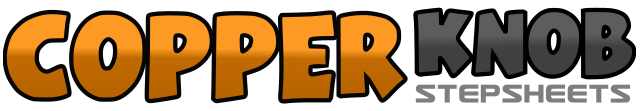 .......Count:32Wall:2Level:Beginner - Partner.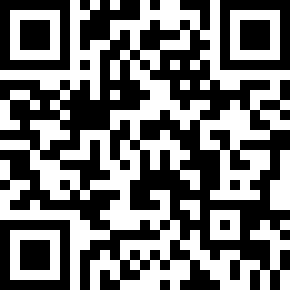 Choreographer:Greg Van Zilen (USA) - February 2014Greg Van Zilen (USA) - February 2014Greg Van Zilen (USA) - February 2014Greg Van Zilen (USA) - February 2014Greg Van Zilen (USA) - February 2014.Music:Silver Lining - Kacey MusgravesSilver Lining - Kacey MusgravesSilver Lining - Kacey MusgravesSilver Lining - Kacey MusgravesSilver Lining - Kacey Musgraves........1,2Step left foot forward; touch right toe next to left foot.3,4Step right foot back; touch left heel forward.5,6,7Step left foot back; step right foot next to left; step left foot forward.8Brush right foot forward.9,10Step right foot forward; hold.11,12Turn ½ left weighting left foot; hold.13,14Step right foot forward; hold.15,16Turn ½ left weighting left foot; hold.17Using hands as an imaginary pole begin a ½ circle clockwise stepping right heel forward.18Drop right toe.19,20Step left heel forward; drop left toe.21,22Step right foot forward; step left foot forward.23,24Step right foot forward; brush left foot forward.25,26Step left foot forward; touch right toe next to left foot.27,28Step right foot to side; step left foot next to right.29,30Step right foot back; touch left toe next to right foot.31,32Step left foot to side; step right foot next to left.